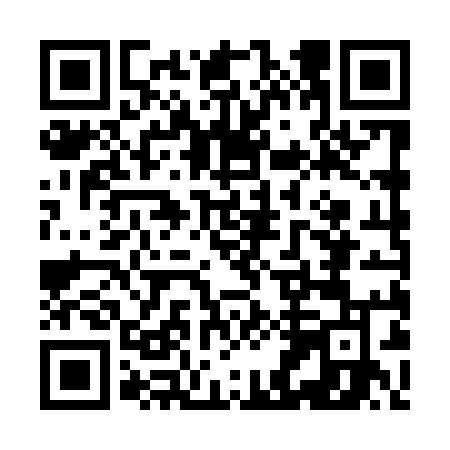 Ramadan times for Godzieszow, PolandMon 11 Mar 2024 - Wed 10 Apr 2024High Latitude Method: Angle Based RulePrayer Calculation Method: Muslim World LeagueAsar Calculation Method: HanafiPrayer times provided by https://www.salahtimes.comDateDayFajrSuhurSunriseDhuhrAsrIftarMaghribIsha11Mon4:304:306:2112:094:025:585:587:4212Tue4:284:286:1912:094:045:595:597:4413Wed4:264:266:1712:084:056:016:017:4614Thu4:234:236:1412:084:076:036:037:4715Fri4:214:216:1212:084:086:046:047:4916Sat4:184:186:1012:074:096:066:067:5117Sun4:164:166:0812:074:116:086:087:5318Mon4:134:136:0512:074:126:096:097:5519Tue4:114:116:0312:074:136:116:117:5720Wed4:084:086:0112:064:156:136:137:5921Thu4:064:065:5912:064:166:146:148:0122Fri4:034:035:5612:064:176:166:168:0323Sat4:004:005:5412:054:196:186:188:0524Sun3:583:585:5212:054:206:196:198:0725Mon3:553:555:5012:054:216:216:218:0926Tue3:523:525:4712:054:236:236:238:1127Wed3:503:505:4512:044:246:246:248:1328Thu3:473:475:4312:044:256:266:268:1529Fri3:443:445:4112:044:266:286:288:1730Sat3:423:425:3812:034:276:296:298:1931Sun4:394:396:361:035:297:317:319:211Mon4:364:366:341:035:307:337:339:232Tue4:334:336:321:025:317:347:349:253Wed4:304:306:291:025:327:367:369:284Thu4:284:286:271:025:347:387:389:305Fri4:254:256:251:025:357:397:399:326Sat4:224:226:231:015:367:417:419:347Sun4:194:196:201:015:377:437:439:368Mon4:164:166:181:015:387:447:449:399Tue4:134:136:161:005:397:467:469:4110Wed4:104:106:141:005:417:477:479:43